Муниципальное бюджетное общеобразовательное учреждение«Степановская средняя общеобразовательная школа»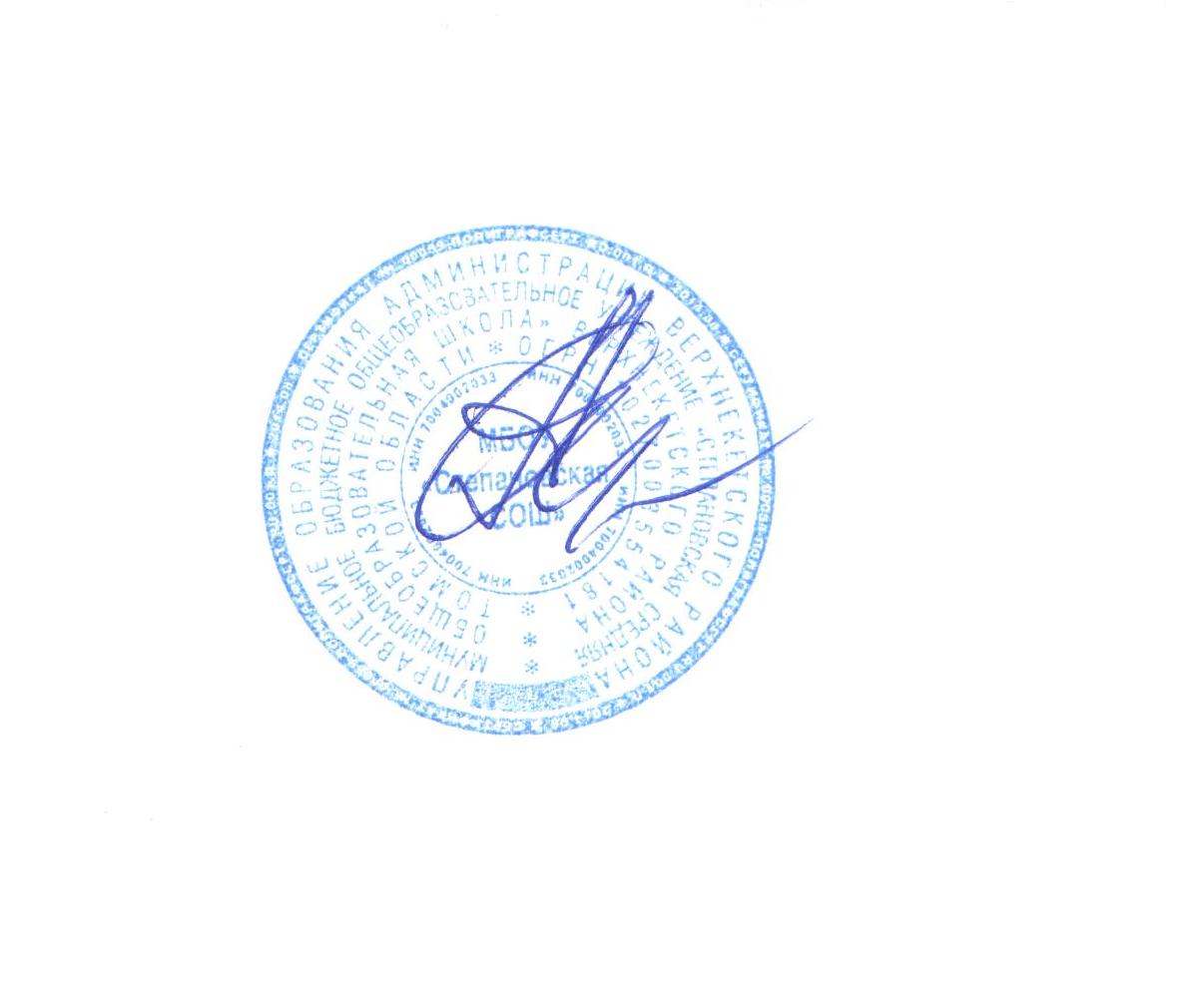 УТВЕРЖДАЮдиректор МБОУ «Степановская СОШ»	                            _______    А.А. Андреев	 Приказ от 29.08 2017 г.  № 107РАБОЧАЯ    ПРОГРАММАпо английскому языку8 классКоличество часов - 102Учитель: Ластовец Алла ФёдоровнаПрограмма разработана на основе федерального компонента государственного стандарта основного общего образования М., Просвещение, 2011г.; учебника Английский язык -8  В.П.Кузовлев, Э.Ш. Перегудова, Москва «Просвещение» 2016г. Пояснительная записка    Иностранный язык – один из важных и относительно новых предметов в системе подготовки современного школьника в условиях поликультурного и полиязычного мира. Наряду с русским языком и литературным чтением он входит в число предметов филологического цикла и формирует коммуникативную культуру школьника, способствует его общему речевому развитию, расширению кругозора и воспитанию. Предмет «Иностранный язык» способствует формированию представлений ученика о диалоге культур, осознанию им себя как носителя культуры и духовных ценностей своего народа, национальной идентичности, гражданственности, норм морали и речевого поведения.Рабочая программа по английскому языку для 8  класса составлена в соответствии с правовыми и нормативными документами: Федеральный Закон «Об образовании в Российской Федерации» (от 29.12. . № 273-ФЗ);Федеральный Закон от 01.12.2007 г. № 309 (ред. от 23.07.2013 г.) «О внесении изменений в отдельные законодательные акты Российской Федерации в части изменения и структуры Государственного образовательного стандарта»;Приказ Минобразования России от 05.03.2004 г. № 1089 «Об утверждении федерального компонента государственных образовательных стандартов начального общего, основного общего и среднего (полного) общего образования»;Приказ Минобрнауки России от 31.03.2014 г. № 253 «Об утверждении федерального перечня учебников, рекомендуемых к использованию при реализации имеющих государственную аккредитацию образовательных программ начального общего, основного общего, среднего общего образования на 2014-2015 учебный год»;Приказ Минобразования России от 09.03.2004 г. № 1312 «Об утверждении федерального базисного учебного плана и примерных учебных планов для образовательных учреждений Российской Федерации, реализующих программы общего образования»;Приказ Министерства образования и науки Российской Федерации от 31 декабря . № 1577 «О внесении изменений в федеральный государственный образовательный стандарт основного общего образования, утвержденный приказом Министерства образования и науки Российской Федерации от 17 декабря . № 1897»;Приказ Министерства образования и науки Российской Федерации от 31 декабря . № 1578 «О внесении изменений в федеральный государственный образовательный стандарт среднего общего образования, утвержденный приказом Министерства образования и науки Российской Федерации от 17 мая . № 413»;	Федеральный базисный план отводит 102 часа для образовательного изучения английского языка в 8  классе из расчёта 3  часа  в неделю.УМК:1.Федеральный государственный образовательный стандарт среднего  общего образования: текст с изм. и доп. на 2011 г. ∕ М-во образования и науки Рос. Федерации. – М.: Просвещение, 2011.2. В.П. Кузовлев  Английский язык. Рабочие программы. Предметная линия учебников В.П.Кузовлева. 2-11 классы: пособие для учителей общеобразоват.учреждений ∕ В.П. Кузовлев, Н.М. Лапа, Э.Ш.Перегудова. – М.:Просвещение, 2011. 3. В.П. Кузовлев, Э.Ш.Перегудова, С.В.Пастухова, О.В.Стрельникова. Английский язык: 8 класс. Учебник для общеобразоват. учрежд. с прил. на электрон. носителе. 4. В.П. Кузовлев, Э.Ш.Перегудова, С.В.Пастухова, О.В.Стрельникова]; Рос. акад. наук, Рос. акад. образования, изд-во «Просвещение».  – М.: Просвещение, 2012.УМК В.П. Кузовлева системно реализует Метод Проектов, каждый цикл уроков завершается проектом, используется этот метод для формирования критического и творческого мышления обучающихся. На выбор предлагается 2-3 проекта. Работа ведется в группах или индивидуально. Цели и задачиЦель: усовершенствование приобретенных ранее знаний, умений, навыков за счёт увеличения объёма использования языка и речевых средств. Задачи:формирование  у  обучающихся более глубокого представления о роли и значимости иностранного языка в жизни;дальнейшее развитие основ коммуникативной культуры;формирование более устойчивого учебно-познавательного интереса к иностранному языку через внеклассную работу.Содержание учебного предметаТематическое планированиеКалендарно-тематическое планирование УМК «English» (8 класс)Планируемые результаты освоения учебного предмета и система их оценки Личностные результатыПознавательный (Социокультурный) аспект как средство достижения личностных результатов.      Главной целью социокультурного аспекта является духовное совершенствование обучающихся на основе осознания своей культуры через контекст культуры иноязычных стран. Таким образом, реализация социокультурного аспекта работает главным образом на достижение личностных результатов.     УМК в плане достижения личностных результатов позволяет обучающимся:1) познакомиться с достопримечательностями и традициями стран, с разными сферами жизни зарубежных сверстников; персонажами детских литературных произведений, песнями и стихотворениями для детей; с образцами классической и современной художественной литературы;2) продолжить овладение умениями представлять родную культуру на английском языке, находить сходства и различия в культуре своей страны и культуре стран изучаемого языка;3) научиться использовать английский язык для удовлетворения личных познавательных интересов через получение новых сведений;4) развивать умения вести себя соответственно нормам, принятым в США и Великобритании.Предметные результатыКоммуникативные умения в основных видах речевой  деятельности:Говорение. Ученик научится:– начинать, поддерживать и заканчивать разговор;– расспрашивать собеседника и отвечать на его вопросы;– переходить с позиции спрашивающего на позицию отвечающего и наоборот;– соблюдать правила речевого этикета;– кратко высказываться на заданную тему, используя изученный речевой материал в соответствии с поставленной коммуникативной задачей;– делать сообщения на заданную тему на основе прочитанного/услышанного;- делать сообщения по результатам выполнения проектной работы;-кратко излагать результаты проектной работыУченик должен усвоить 108 новых лексических единиц.Ученик получит возможность научиться:- вести диалог-расспрос, диалог этикетного характера, диалог — обмен мнениями, диалог — побуждение к действию(5—6 реплик с каждой стороны); - в монологической речи — использовать основные коммуникативные типы речи: описание, сообщение, характеристику, рассказ(8—10 фраз).Аудирование.Ученик научится:- в ходе прослушивания аутентичных текстов обучающиеся знакомятся с новым лексическим и грамматическим материалом;- полностью понимать речь учителя и одноклассников, а также несложные аутентичные аудио- и видеотексты, построенные на изученном речевом материале (полное понимание прослушанного);- понимать основное содержание несложных аутентичных аудио- и видеотекстов, содержащих небольшое количество незнакомых слов, используя контекстуальную, языковую, иллюстративную и другие виды догадки (понимание основного содержания);- выборочно понимать прагматические аутентичные аудио- и видеотексты, выделяя значимую (нужную) информацию, не обращая при этом внимание на незнакомые слова, не мешающие решению коммуникативной задачи (понимание необходимой / конкретной информации);-соотносить содержание услышанного с личным опытом;-делать выводы по содержанию услышанного;-выражать собственное мнение по поводу услышанного.Чтение.Ученик научится:-уметь самостоятельно выбирать адекватную стратегию чтения в соответствии с коммуникативной задачей и типом текста:- читать с целью понимания основного содержания;-читать с целью полного понимания содержания на уровне значения и  на уровне смысла;-читать с извлечением конкретной информации.Ученик получит возможность научиться:-догадываться о значении неизвестных слов (по аналогии с русским языком, по словообразовательным элементам, контексту);-выбирать значение многозначного слова, подходящее по контексту; -определять внутреннюю организацию текста; представлять информацию в форме, отличной от ее первоначального вида; -выражать свое отношение к прочитанному; соотносить информацию с личным опытом; -переводить; -пользоваться словарями и лингвострановедческими справочниками.Письмо.Ученик  научится:-правильно списывать, выполнять лексико-грамматические упражнения, делать записи (выписки из текста)и  подписи к рисункам, выполнять письменные проекты. Кроме этого, они учатся строить собственные письменные высказывания с опорой на образец, писать письмо личного характера с употреблением формул речевого этикета, принятых в стране изучаемого языка, писать электронные (интернет-) сообщения.Грамматические навыки.Ученик получит возможность:-усвоить новые грамматические явления, такие, как: наречия образа действия, модальные глаголы have to, may/might, must, Present Perfect (with this week, since, for, just, yet, ever), Past Progressive, Present Progressive in the future meaning и др.;-знать функциональные и формальные особенности изученных грамматических явлений (видо-временных форм личных глаголов, модальных глаголов и их эквивалентов, артиклей, существительных, степеней сравнения прилагательных и наречий, местоимений, числительных, предлогов).Метапредметные  результатыРазвивающий аспект как средства достижения метапредметных результатов. Содержание развивающего аспекта в 5 классе включает в себя:-дальнейшее формирование положительного отношения к учебному предмету и более устойчивой мотивации к изучению АЯ;-развитие языковых и речемыслительных способностей, психических функций и процессо;-развитие универсальных учебных действий (УУД) и специальных учебных умений (СУУ).Основной инструментарий для оценивания результатов1.1 Критерии оценивания письменных работЗа письменные работы (контрольные работы, тестовые работы, словарные диктанты) оценка вычисляется исходя из процента правильных ответов:Критерии оценки за письменную работу (словарный диктант): Ошибки:“5” — 0/1“4” — 2/3“3” — 4/7 “2”—8 и более.1.2 Критерии оценки творческих письменных работ (письма, проектные работы, в т.ч. в группах)2.1 Критерии оценки устных развернутых ответов (монологические высказывания, диалоги, проектные работы, в т.ч. в группах)3.Критерии оценки овладения чтениемОсновным показателем успешности овладения чтением является степень извлечения информации из прочитанного текста. В жизни мы читаем тексты с разными задачами по извлечению информации. В связи с этим различают виды чтения с такими речевыми задачами как понимание основного содержания и основных фактов, содержащихся в тексте, полное понимание имеющейся в тексте информации и, наконец, нахождение в тексте или ряде текстов нужной нам или заданной информации. Поскольку практической целью изучения иностранного языка является овладение общением на изучаемом языке, то учащийся должен овладеть всеми видами чтения, различающимися по степени извлечения информации из текста: чтением с пониманием основного содержания читаемого (обычно в методике его называют ознакомительным), чтением с полным пониманием содержания, включая детали (изучающее чтение) и чтением с извлечением нужной либо интересующей читателя информации (просмотровое). Совершенно очевидно, что проверку умений, связанных с каждым из перечисленных видов чтения, необходимо проводить отдельно.3.1 Чтение с пониманием основного содержания прочитанного (ознакомительное)3.2 Чтение с полным пониманием содержания (изучающее)3.3 Чтение с нахождением интересующей или нужной информации (просмотровое)№ п/пНаименование раздела/темыКоличество часовСодержаниеПланируемые результатыобучения123456«My country at a glance»«Британия с первого взгляда»«Is your country a land of traditions?»
«Традиции, обычаи Британии»«Do you like traveling?»«Ты любишь путешествовать? Путешествие»«Are you a good sport?»«Ты занимаешься спортом? Спорт»«A healthy leaving guide»«Здоровый образ жизни»«Changing times, changing styles»                                                                                                          «Меняются времена - меняются стили.   Мода разных эпох»12ч 12ч24ч15ч15ч24ч Географическое расположение Британии. Образ Британии. Черты характера британцев. Страдательный залог и инфинитив. Открытие Англии. Лондон. Достопримечательности разных стран. Мой родной город. Англоязычные страны. Проектная деятельность.Традиции Британии. Правила поведения британцев в общественных местах. Разделительные вопросы. Традиции, обычаи Америки. Впечатления о Британии. Праздники Британии. Праздники, торжества. Оформление деловых бумаг (открытка). Проектная деятельность.Правила путешествия. Модальные глаголы. Выражение возможности, способности. Кругосветное путешествие. Дискуссия о путешествии. Устойчивые выражения в разговорной речи. Цели путешествия. Проектная деятельность.Виды спорта. Любимые виды спорта. История спорта. Страдательный залог настоящего завершенного времени. История Олимпийских игр. Пароолимпийские игры. Дискуссия о спорте. Физическое воспитание. День спорта. Проектная деятельность.Привычки по отношению к здоровью. Хорошие и плохие привычки по отношению к здоровью. Полезные советы. Настоящее завершено-длительное время.  Факты и мифы о здоровье. Забота о здоровье. Инструкции по применению лекарств.   Проектная деятельность. Мода  1950х -1990х.  Стили одежды разных  субкультур. Сослагательное наклонение. Выражение нереального желания или сожаления «I wish…». Факты из истории школьной формы. Мнения людей о моде. Комплименты. Покупки. Советы и рекомендации стилистов. Проектная деятельность.    Личностные результаты:1.Воспитание толерантности и уважение к другой культуре;2. Приобщение к общечеловеческим ценностям;3. Воспитание ответственности перед обществом;4. Воспитание личностных качеств (трудолюбия, активности, умения работать в сотрудничестве с другими, коммуникабельности, уважения к себе и другим, личной и взаимной ответственности и др.)Предметные результаты:1. Развитие умения межкультурного общения с использованием различных видов речевой деятельности;2. Приобретение знаний о строе языка, его системе, особенностях, сходстве и различии с родным языком.Метапредметныерезультаты: Метапредметные результаты в данном курсе развиваются главным образом благодаря развивающему аспекту иноязычного образования.У обучающихся основной школы будут развиты: 1) положительное отношение к предмету и мотивация к дальнейшему овладению ИЯ:2) языковые способности: к слуховой и зрительной дифференциации, к имитации, к догадке, смысловой антиципации, к выявлению языковых закономерностей.3) универсальные учебные действия:регулятивные:-самостоятельно ставить цели, планировать пути их достижения, умение выбирать наиболее эффективные способы решения учебных и познавательных задач;-соотносить свои действия с планируемыми результатами, осуществлять контроль своей деятельности в процессе достижения результата, корректировать свои действия в соответствии с изменяющейся ситуацией; -оценивать правильность выполнения учебной задачи, собственные возможности её решения; -владеть основами самоконтроля, самооценки, принятия решений и осуществления осознанного выбора в учебной и познавательной деятельности; познавательные:-использовать знаково-символические средства представления информации для решения учебных и практических задач;-пользоваться логическими действиями сравнения, анализа, синтеза, обобщения, классификации по различным признакам, установления аналогий и причинно-следственных связей, -строить логическое рассуждение, умозаключение (индуктивное, дедуктивное и по аналогии) и делать выводы; -работать с прослушанным/прочитанным текстом: определять тему, прогнозировать содержание текста по заголовку/по ключевым словам, устанавливать логическую последовательность основных фактов;-осуществлять информационный поиск; в том числе с помощью компьютерных средств;выделять, обобщать и фиксировать нужную информацию;-осознанно строить свое высказывание в соответствии с поставленной коммуникативной задачей, а также в соответствии с грамматическими и синтаксическими нормами языка;-решать проблемы творческого и поискового характера;-самостоятельно работать, рационально организовывая свой труд в классе и дома;контролировать и оценивать результаты своей деятельности;коммуникативные:готовность и способность осуществлять межкультурное общение на АЯ:-выражать с достаточной полнотой и точностью свои мысли в соответствии с задачами и условиями межкультурной коммуникации;-вступать в диалог, а также участвовать в коллективном обсуждении проблем, владеть монологической и диалогической формами речи в соответствии с грамматическими и синтаксическими нормами АЯ;-адекватно использовать речевые средства для дискуссии и аргументации своей позиции;- спрашивать, интересоваться чужим мнением и высказывать свое;-уметь обсуждать разные точки зрения и  способствовать выработке общей (групповой) позиции;-уметь аргументировать свою точку зрения, спорить и отстаивать свою позицию невраждебным для оппонентов образом;-уметь с помощью вопросов добывать недостающую информацию (познавательная инициативность);-уметь устанавливать рабочие отношения, эффективно сотрудничать и способствовать продуктивной кооперации;-проявлять уважительное отношение к партнерам, внимание к личности другого;-уметь адекватно реагировать на нужды других; в частности, оказывать помощь и эмоциональную поддержку партнерам в процессе достижения общей цели совместной деятельности;специальные учебные умения:-читать на АЯ с целью поиска конкретной информации;-читать на АЯ с целью детального понимания содержания;-читать на АЯ с целью понимания основного содержания;-понимать английскую речь на слух с целью полного понимания        содержания;-понимать общее содержание воспринимаемой на слух информации на АЯ;-понимать английскую речь на слух с целью извлечения конкретной информации;-работать с лексическими таблицами;-понимать отношения между словами и предложениями внутри текста;-работать с функциональными опорами при овладении диалогической речью;-кратко излагать содержание прочитанного или услышанного текста;-догадываться о значении новых слов по словообразовательным элементам, контексту;-иллюстрировать речь примерами, сопоставлять и противопоставлять факты;-использовать речевые средства для объяснения причины, результата действия;-использовать речевые средства для аргументации своей точки зрения;-организовывать работу по выполнению и защите творческого проекта;-работать с англо-русским словарем: находить значение многозначных слов, фразовых глаголов;-пользоваться лингвострановедческим справочником;-переводить с русского языка на английский;-использовать различные способы запоминания слов на ИЯ;-выполнять тесты  в форматах  “Multiple choice”, True/False/Unstated”, “Matching”, “Fill in” и др.№Наименование раздела/темыКоличество часовВ том числе контрольные работыВ том числе контрольные работы№Наименование раздела/темыПроектыК/р1«Британия с первого взгляда»12112«Традиции, обычаи Британии»12113«Ты любишь путешествовать? Путешествие»24114«Ты занимаешься спортом? Спорт»15115«Ты ведешь здоровый образ жизни? Здоровый образ жизни»15116«Меняются времена - меняются стили.  Мода разных эпох»241110266№п/пТемаТемаКоличество часовЯзыковая компетенцияЯзыковая компетенцияЯзыковая компетенцияРечевая компетенцияРечевая компетенцияРечевая компетенцияРечевая компетенцияДата планДата факт№п/пI четверть (24 часа)Тема 1.  «My country at a glance »«Британия с первого взгляда» (12ч)I четверть (24 часа)Тема 1.  «My country at a glance »«Британия с первого взгляда» (12ч)I четверть (24 часа)Тема 1.  «My country at a glance »«Британия с первого взгляда» (12ч)I четверть (24 часа)Тема 1.  «My country at a glance »«Британия с первого взгляда» (12ч)I четверть (24 часа)Тема 1.  «My country at a glance »«Британия с первого взгляда» (12ч)I четверть (24 часа)Тема 1.  «My country at a glance »«Британия с первого взгляда» (12ч)I четверть (24 часа)Тема 1.  «My country at a glance »«Британия с первого взгляда» (12ч)I четверть (24 часа)Тема 1.  «My country at a glance »«Британия с первого взгляда» (12ч)I четверть (24 часа)Тема 1.  «My country at a glance »«Британия с первого взгляда» (12ч)I четверть (24 часа)Тема 1.  «My country at a glance »«Британия с первого взгляда» (12ч)I четверть (24 часа)Тема 1.  «My country at a glance »«Британия с первого взгляда» (12ч)I четверть (24 часа)Тема 1.  «My country at a glance »«Британия с первого взгляда» (12ч)№п/пЛексикаЛексикаГрамматикаЧтениеАудированиеГоворениеПисьмо1Britain is more than LondonТема: «Родная страна и страны изучаемого языка: географическое положение, население, достопримечательности»Работа с лексикой по теме11to be situated, north, west, east, south, to call, to divide, a state, to make up, a population, a language, such as, as, a nationality(для повторения) to be + Participle II, словообразование (суффиксы прилагательных, обозначающих языки –an, -ese, -ish, -ic)(для повторения) to be + Participle II, словообразование (суффиксы прилагательных, обозначающих языки –an, -ese, -ish, -ic)развитие умения читать с целью полного понимания прочитанного и с целью поиска конкретной информациивоспринимать на слух и понимать информациюформирование лексических навыков говорения (совершенствование произносительных навыков)составление предложений по речевым образцам в Past Simple04.092Закрепление лексич.мат-ла с пом.упр-ний11to be situated, north, west, east, south, to call, to divide, a state, to make up, a population, a language, such as, as, a nationality(для повторения) to be + Participle II, словообразование (суффиксы прилагательных, обозначающих языки –an, -ese, -ish, -ic) (для повторения) to be + Participle II, словообразование (суффиксы прилагательных, обозначающих языки –an, -ese, -ish, -ic) развитие умения читать с целью полного понимания прочитанного и с целью поиска конкретной информацииразвитие умения аудировать с целью полного понимания услышанного и с целью поиска конкретной информации формирование грамматических навыков говорениясоставление предложений по речевым образцам в прошедшем простом времени06.093My image of BritainРазвитие монологическй речи11a traffic jam, to associate, to come into one’s mind, to picture, a custom, a tradition, for example, like, violence, truthграмматический материал предыдущих уроков грамматический материал предыдущих уроков развитие умения читать с целью полного понимания прочитанногоразвитие умения понимать на слух с целью извлечения конкретной информацииформирование лексических навыков говорениявыполнять типовые задания08.094Контроль монологической речи11речевой материал предыдущих уроков грамматический материал предыдущих уроков грамматический материал предыдущих уроков читать с целью полного понимания информации и с целью извлечения конкретной информацииразвитие умения понимать на слух с целью извлечения конкретной информации; совершенствование лексических навыков говоренияформирование потребности и способности к сотрудничеству и взаимопомощи при работе в паре и группесоставление предложений по речевым образцам11.095What are the British like? Глагол в страдательном залоге + инфинитив11hospitable, reserved, emotional, to consider, to suppose, to believe subject + passive verb + Infinitive subject + passive verb + Infinitive извлечение необходимой информации из прочитанного текста умение слушать собеседника и выразить свою точку зрения формирование грамматических навыков говорения составление предложений по речевым образцам, используя subject + passive verb + Infinitive 13.096Закрепление грамм.мат-ла с пом.упр-ний.Проверочная работа11речевой материал предыдущих уроков subject + passive verb + Infinitive subject + passive verb + Infinitive развитие умения читать с целью полного понимания прочитанного и с целью поиска конкретной информациивоспринимать на слух и понимать информациюформирование грамматических навыков говорениясоставление предложений по речевым образцам, используя subject + passive verb + Infinitive 15.097Discovering England Аналитическое чтение текста11речевой материал предыдущих уроков (для повторения) Past Simple, Past Perfect, contracted forms of the verbs (для повторения) Past Simple, Past Perfect, contracted forms of the verbs читать с целью полного понимания информации и с целью извлечения конкретной информациипонимать на слух с целью полного понимания информации и с целью извлечения конкретной информацииумение говорить на основе прочитанного, умения использовать в речи речевые функции: пригласить, принять / отклонить приглашение)составление предложений по речевым образцам в Past Simple, Past Perfect, contracted forms of the verbs 18.098What are you impressions? Беседа по прочитанному тексту11речевой материал предыдущих уроков Past Simple, Past Perfect, contracted forms of the verbs Past Simple, Past Perfect, contracted forms of the verbs читать с целью полного понимания информации и с целью извлечения конкретной информациипонимать на слух с целью полного понимания информации и с целью извлечения конкретной информацииформирование лексических навыков говоренияразвитие умения делать краткие записи 20.099Are you proud of your country? Развитие монологическй речи11речевой материал предыдущих уроков грамматический материал предыдущих уроков грамматический материал предыдущих уроков развитие умения читать с целью полного понимания прочитанногоразвитие умения понимать на слух с целью извлечения конкретной информацииформирование лексических навыков говорениявыполнять типовые задания22.0910What is your country like? Контроль монологической речи11especially; речевые функции: asking for information about another culture, country (How do you compare…? What about…?, etc.) грамматический материал предыдущих уроков грамматический материал предыдущих уроков читать с целью полного понимания информации и с целью извлечения конкретной информацииразвитие умения понимать на слух с целью извлечения конкретной информации; совершенствование лексических навыков говоренияформирование потребности и способности к сотрудничеству и взаимопомощи при работе в паре и группеasking for information about another culture, country (How do you compare…? What about…?, etc.)составление предложений по речевым образцам25.0911Проектная деятельность по теме «My country at a glance »11речевой материал предыдущих уроков грамматический материал предыдущих уроков грамматический материал предыдущих уроков развитие умения читать  с целью понимания основного содержания и с целью полного понимания прочитанногоразвитие умения аудировать с целью понимания основного содержания и с целью полного понимания услышанногоформирование потребности и способности к сотрудничеству и взаимопомощи при работе в паре и группесоставлять план, тезисы устного или письменного сообщения; кратко излагать результаты проектной работы 27.0912Защита проектов по теме «My country at a glance »11речевой материал предыдущих уроков грамматический материал предыдущих уроков грамматический материал предыдущих уроков извлечение необходимой информации из прочитанного текстаумение слушать собеседника и выразить свою точку зренияразвитие речевого умения: диалогическая форма речи,кратко излагать результаты проектной работыпредставление и защита проекта29.09Тема 2.   « Is your country a land of traditions? » «Традиции, обычаи Британии»  (12ч)Тема 2.   « Is your country a land of traditions? » «Традиции, обычаи Британии»  (12ч)Тема 2.   « Is your country a land of traditions? » «Традиции, обычаи Британии»  (12ч)Тема 2.   « Is your country a land of traditions? » «Традиции, обычаи Британии»  (12ч)Тема 2.   « Is your country a land of traditions? » «Традиции, обычаи Британии»  (12ч)Тема 2.   « Is your country a land of traditions? » «Традиции, обычаи Британии»  (12ч)Тема 2.   « Is your country a land of traditions? » «Традиции, обычаи Британии»  (12ч)Тема 2.   « Is your country a land of traditions? » «Традиции, обычаи Британии»  (12ч)Тема 2.   « Is your country a land of traditions? » «Традиции, обычаи Британии»  (12ч)Тема 2.   « Is your country a land of traditions? » «Традиции, обычаи Британии»  (12ч)Тема 2.   « Is your country a land of traditions? » «Традиции, обычаи Британии»  (12ч)Тема 2.   « Is your country a land of traditions? » «Традиции, обычаи Британии»  (12ч)Тема 2.   « Is your country a land of traditions? » «Традиции, обычаи Британии»  (12ч)13What do you know about British traditions? Тема: «Родная страна и страны изучаемого языка: культурные особенности, традиции и обычаи»Работа с лексикой по теме11an anniversary, an atmosphere, to connect, Easter, fireworks, to follow, a guard, to ignore, to include, to introduce, to mark, an occasion, to preserve, religious, royal, a speech, to unite, widely грамматический материал предыдущих уроков грамматический материал предыдущих уроков развитие умения читать  с целью понимания основного содержания и с целью полного понимания прочитанногоразвитие умения аудировать с целью понимания основного содержания и с целью полного понимания услышанногоформирование лексических навыков говорениясоставление предложений по речевым образцам02.1014Закрепление лексич.мат-ла с пом.упр-ний11an anniversary, an atmosphere, to connect, Easter, fireworks, to follow, a guard, to ignore, to include, to introduce, to mark, an occasion, to preserve, religious, royal, a speech, to unite, widely грамматический материал предыдущих уроков грамматический материал предыдущих уроков развитие умения читать  с целью понимания основного содержания и с целью полного понимания прочитанногоразвитие умения понимать на слух с целью извлечения конкретной информации; совершенствование лексических навыков говоренияформирование потребности и способности к сотрудничеству и взаимопомощи при работе в паре и группесоставление предложений по речевым образцам04.1015What do you know about Miss Manners? Дискуссия «Манеры поведения»11an appetite, behaviour, a check, close, to enter, even, exact, to greet, in favour of, to jump the queue, to keep a distance, a length, a line, to make way for, to queue, to shake hands, to stare at, uneven грамматический материал предыдущих уроковграмматический материал предыдущих уроковразвитие умения читать  с целью понимания основного содержания и с целью полного понимания прочитанногоразвитие умения понимать на слух с целью извлечения конкретной информации; совершенствование лексических навыков говоренияформирование лексических навыков говорения (совершенствование произносительных навыков) составление предложений по речевым образцам06.1016We don’t know much about Americans, do we? Разделительные вопросы11речевой материал предыдущих уроков tag questions tag questions развитие умения читать  с целью понимания основного содержания и с целью полного понимания прочитанногоразвитие умения аудировать с целью понимания основного содержания и с целью полного понимания услышанногоформирование грамматических навыков говорениясоставление предложений по речевым образцам09.1017Закрепление грамм.мат-ла с пом.упр-нийПроверочная работа11речевой материал предыдущих уроков tag questions tag questions развитие умения читать  с целью понимания основного содержания и с целью полного понимания прочитанногоразвитие умения понимать на слух с целью извлечения конкретной информации; совершенствование лексических навыков говоренияполно и точно выражать мысли в соответствии с задачами и условиямивыполнять типовые задания11.1018How long is the British year? Развитие монологической речи11речевой материал предыдущих уроков a bank, a carnival to entertain, it depends, to respond, a tip, to treat грамматический материал предыдущих уроков грамматический материал предыдущих уроков развитие умения читать с целью полного понимания прочитанногоразвитие умения понимать на слух с целью извлечения конкретной информацииформирование лексических навыков говорениявыполнять типовые задания13.1019Are celebrations important? Контроль монологической речи 11речевой материал предыдущих уроков to afford, to benefit from, illuminations грамматический материал предыдущих уроков грамматический материал предыдущих уроков читать с целью полного понимания информации и с целью извлечения конкретной информацииразвитие умения понимать на слух с целью извлечения конкретной информации; совершенствование лексических навыков говоренияформирование потребности и способности к сотрудничеству и взаимопомощи при работе в паре и группесоставление предложений по речевым образцам16.1020Would you like to write a postcard? Правила оформления открытки 11речевой материал предыдущих уроков; to congratulate, a congratulation правила оформления открыткиправила оформления открыткиразвитие умения читать с целью полного понимания прочитанного и с целью извлечения конкретной информации развитие умения понимать на слух с целью извлечения конкретной информации; совершенствование лексических навыков говоренияполно и точно выражать мысли в соответствии с задачами и условиямиразвитие умения: написать краткое поздравление: открытку 18.1021Giving and receiving gifts Развитие диалогической речи11admiration, certain; речевые функции: asking if someone is sure about smth. (Are you sure …? Really …? Are you certain about …?), saying you are sure about smth. (I’m a hundred per cent sure … I’m absolutely sure … I know … Yes, really!), thanking (Oh, thank you very much! Thanks a million! Thanks a lot for … Many thanks for … Thank you very much indeed for …), expressing admiration (Well, you knew what I wanted! It’s been my dream to have it. How nice of you to give it to me!) грамматический материал предыдущих уроков грамматический материал предыдущих уроков развитие умения читать с целью полного понимания прочитанногоумение слушать собеседника и выразить свою точку зренияразвитие речевого умения: диалогическая форма речи, развитие умения использовать в речи речевые функции apologising, replying to an apology, promisingсоставление диалога по схеме20.1022Giving and receiving gifts Контроль  диалогической речи11речевой материал предыдущих уроков грамматический материал предыдущих уроков грамматический материал предыдущих уроков развитие умения читать с целью полного понимания прочитанногоумение слушать собеседника и выразить свою точку зренияразвитие речевого умения: диалогическая форма речи, развитие умения использовать в речи речевые функции apologising, replying to an apology, promisingинсценировка диалога по схеме23.1023Проектная деятельность по теме « Is your country a land of traditions? » 11речевой материал предыдущих уроков грамматический материал предыдущих уроков грамматический материал предыдущих уроков извлечение необходимой информации из прочитанного текстаполно и точно выражать мысли в соответствии с задачами и условиями коммуникацииразработка  проекта25.1024Защита проектов по теме « Is your country a land of traditions? » 11речевой материал предыдущих уроков грамматический материал предыдущих уроков грамматический материал предыдущих уроков извлечение необходимой информации из прочитанного текстаумение слушать собеседника и выразить свою точку зренияразвитие речевого умения: диалогическая форма речи,кратко излагать результаты проектной работыпредставление и защита проекта27.10II четверть (24 часа)Тема 3.  « Do you like travelling? »« Путешествие » (24ч) II четверть (24 часа)Тема 3.  « Do you like travelling? »« Путешествие » (24ч) II четверть (24 часа)Тема 3.  « Do you like travelling? »« Путешествие » (24ч) II четверть (24 часа)Тема 3.  « Do you like travelling? »« Путешествие » (24ч) II четверть (24 часа)Тема 3.  « Do you like travelling? »« Путешествие » (24ч) II четверть (24 часа)Тема 3.  « Do you like travelling? »« Путешествие » (24ч) II четверть (24 часа)Тема 3.  « Do you like travelling? »« Путешествие » (24ч) II четверть (24 часа)Тема 3.  « Do you like travelling? »« Путешествие » (24ч) II четверть (24 часа)Тема 3.  « Do you like travelling? »« Путешествие » (24ч) II четверть (24 часа)Тема 3.  « Do you like travelling? »« Путешествие » (24ч) II четверть (24 часа)Тема 3.  « Do you like travelling? »« Путешествие » (24ч) II четверть (24 часа)Тема 3.  « Do you like travelling? »« Путешествие » (24ч) 25What are your travel habits? Тема: «Путешествия и туризм»Работа с лексикой по теме11an accommodation, a coach tour, a destination, an excursion, a guided tour, a habit, a holidaymaker, on one’s own, package holidays / tour, a resort, a travel agency, a travel agent грамматический материал предыдущих уроков грамматический материал предыдущих уроков читать аутентичные тексты с различной глубиной проникновения в содержание, используя различные приемы смысловой переработки текставоспринимать на слух и понимать речь учителя, одноклассников формирование лексических навыков говорения (совершенствование произносительных навыков)составление предложений по речевым образцам08.1126Закрепление лексики по теме с пом.упр-ний11an accommodation, a coach tour, a destination, an excursion, a guided tour, a habit, a holidaymaker, on one’s own, package holidays / tour, a resort, a travel agency, a travel agent грамматический материал предыдущих уроков грамматический материал предыдущих уроков развитие смыслового чтения, включая умение определять тему, прогнозировать содержание, главные факты, опуская второстепенные, устанавливать логическую последовательность основных фактов текста по заголовку/по ключевым словам, выделять основную мысльразвитие умения понимать на слух с целью извлечения конкретной информации; совершенствование лексических навыков говоренияформирование лексических навыков говорения (совершенствование произносительных навыков)составление предложений по речевым образцам 10.1127What to know before you go? Модальные глаголы11a custom declaration, a custom officer, to declare, a hotel reservation, a passport, a visa ought to, need; (для повторения) модальные глаголы should, must ought to, need; (для повторения) модальные глаголы should, must читать с целью полного понимания информации и с целью извлечения конкретной информацииразвитие умения понимать речь на слух с целью извлечения конкретной информации и с целью понимания основного содержанияформирование грамматических навыков говорения составление предложений по речевым образцам 13.1128Закрепление грамм.мат-ла с пом упр-ний 11речевой материал предыдущих уроков ought to, need; (для повторения) модальные глаголы should, must ought to, need; (для повторения) модальные глаголы should, must развитие умения читать с целью поиска конкретной информацииразвитие умения аудировать с целью поиска конкретной информациисовершенствование грамматических навыков говорениявыполнять типовые задания15.1129Are you an adventurous traveler? Модальные глаголы11речевой материал предыдущих уроков модальный глагол be able to; (для повторения) модальный глагол could модальный глагол be able to; (для повторения) модальный глагол could читать с целью полного понимания информации и с целью извлечения конкретной информацииразвитие умения аудировать с целью полного понимания услышанногосовершенствование грамматических навыков говорениявыполнять типовые задания17.1130Закрепление грамм.мат-ла с пом упр-ний11речевой материал предыдущих уроковмодальный глагол be able to; (для повторения) модальный глагол couldмодальный глагол be able to; (для повторения) модальный глагол couldразвитие умения читать с целью поиска конкретной информацииразвитие умения аудировать с целью полного понимания услышанногосовершенствование грамматических навыков говорениявыполнять типовые задания20.1131Проверочная работа «Модальные глаголы»11речевой материал предыдущих уроковграмматический материал предыдущих уроков грамматический материал предыдущих уроков развитие умения читать с целью поиска конкретной информацииразвитие умения аудировать с целью полного понимания услышанногополно и точно выражать мысли в соответствии с задачами и условиями коммуникациивыполнять типовые задания22.1132How long does it take to travel round the world? Аналитическое чтение текста11речевой материал предыдущих уроков грамматический материал предыдущих уроков грамматический материал предыдущих уроков читать аутентичные тексты с различной глубиной проникновения в содержание, используя различные приемы смысловой переработки текстаразвитие умения аудировать с целью понимания основного содержания услышанного выражать мысли в соответствии с задачами и условиями коммуникации, строить логические рассужденияразвитие умения делать краткие записи на основе услышанного 24.1133Have you ever travelled to London? Беседа по прочитанному тексту11речевой материал предыдущих уроков грамматический материал предыдущих уроков грамматический материал предыдущих уроков читать аутентичные тексты с различной глубиной проникновения в содержание, используя различные приемы смысловой переработки текстаразвитие умения аудировать с целью полного понимания услышанногополно и точно выражать мысли в соответствии с задачами и условиями коммуникациисоставление предложений по речевым образцам27.1134Do you feel like travelling? Развитие монологической речи11речевой материал предыдущих уроков грамматический материал предыдущих уроков грамматический материал предыдущих уроков развитие умения читать с целью полного понимания прочитанного и с целью поиска конкретной информацииразвитие умения аудировать с целью понимания основного содержания услышанного полно и точно выражать мысли в соответствии с задачами и условиями коммуникацииразвитие умения делать краткие записи на основе услышанного 29.1135Контроль монологической речи11речевой материал предыдущих уроков грамматический материал предыдущих уроков грамматический материал предыдущих уроков развитие умения читать с целью поиска конкретной информацииразвитие умения аудировать с целью понимания основного содержания услышанного выражать мысли в соответствии с задачами и условиями коммуникации, строить логические рассуждениясоставление предложений по речевым образцам01.1236Do you always understand what other people say? Развитие диалогической речи 11речевые функции: asking for an explanation (Sorry. Could you tell me what ‘…’ means? I’m sorry, what / who / when / where did you say?), asking someone to say smth. again (I’m sorry, what was that you said? Sorry, I didn’t catch … Pardon? Sorry, I didn’t hear … I’m sorry, what was that word again? Could you say that slowly, please? Would you repeat what you said, please? I’m sorry if I seem a little slow, but)  грамматический материал предыдущих уроков грамматический материал предыдущих уроков развитие умения читать с целью извлечения конкретной информации развитие умения аудировать с целью полного понимания услышанного развитие речевого умения: монологическая форма речи, развитие умения использовать в речи речевые функции offering, accepting, refusing  составление диалога по РО 04.1237Контроль диалогической речи11речевой материал предыдущих уроков грамматический материал предыдущих уроков грамматический материал предыдущих уроков развитие смыслового чтения, включая умение определять тему, прогнозировать содержание текста по заголовку/по ключевым словам, выделять основную мысль, главные факты, опуская второстепенные, устанавливать логическую последовательность основных фактовумение слушать собеседника и выразить свою точку зренияначинать, вести/поддерживать и заканчивать беседу в стандартных ситуациях общения, соблюдая нормы речевого этикетасоставление диалога по РО и инсценировка по ролям06.1238What is your favourite travelling destination? Аналитическое чтение текста11речевой материал предыдущих уроков грамматический материал предыдущих уроков грамматический материал предыдущих уроков читать аутентичные тексты с различной глубиной проникновения в содержание, используя различные приемы смысловой переработки текстаразвитие умения аудировать с целью понимания основного содержания услышанного выражать мысли в соответствии с задачами и условиями коммуникации, строить логические рассужденияразвитие умения делать краткие записи на основе услышанного 08.1239Беседа по прочитанному тексту11речевой материал предыдущих уроков грамматический материал предыдущих уроков грамматический материал предыдущих уроков читать аутентичные тексты с различной глубиной проникновения в содержание, используя различные приемы смысловой переработки текстаразвитие умения аудировать с целью понимания основного содержания услышанного выражать мысли в соответствии с задачами и условиями коммуникации, строить логические рассужденияразвитие умения делать краткие записи на основе услышанного 11.1240Аудирование11речевой материал предыдущих уроков грамматический материал предыдущих уроков грамматический материал предыдущих уроков развитие умения аудировать с целью понимания основного содержания услышанного выражать мысли в соответствии с задачами и условиями коммуникацииразвитие умения делать краткие записи на основе услышанного 13.1241Do you like travel?Развитие монологической речи11речевой материал предыдущих уроков грамматический материал предыдущих уроков грамматический материал предыдущих уроков развитие умения читать с целью полного понимания прочитанного и с целью поиска конкретной информацииразвитие умения аудировать с целью понимания основного содержания услышанного полно и точно выражать мысли в соответствии с задачами и условиями коммуникацииразвитие умения делать краткие записи на основе услышанного 15.1242Контроль монологической речи 11речевой материал предыдущих уроков грамматический материал предыдущих уроков грамматический материал предыдущих уроков развитие умения читать с целью поиска конкретной информацииразвитие умения аудировать с целью понимания основного содержания услышанного выражать мысли в соответствии с задачами и условиями коммуникации, строить логические рассуждениясоставление предложений по речевым образцам18.1243Грамматика: времена английского языка11речевой материал предыдущих уроков грамматический материал предыдущих уроков грамматический материал предыдущих уроков читать аутентичные тексты с различной глубиной проникновения в содержание, используя различные приемы смысловой переработки текстаразвитие умения аудировать с целью полного понимания услышанногосовершенствование грамматических навыков говорениявыполнять типовые задания20.1244Закрепление грам.мат-ла с пом.упр-ний11речевой материал предыдущих уроков грамматический материал предыдущих уроков грамматический материал предыдущих уроков читать аутентичные тексты с различной глубиной проникновения в содержание, используя различные приемы смысловой переработки текстаразвитие умения аудировать с целью полного понимания услышанногосовершенствование грамматических навыков говорениявыполнять типовые задания22.1245What makes a good travelling?Дискуссия «Ваше отношение к путешествию»11речевой материал предыдущих уроков грамматический материал предыдущих уроков грамматический материал предыдущих уроков развитие умения читать с целью полного понимания прочитанного и с целью поиска конкретной информацииумение слушать собеседника и выразить свою точку зренияначинать, вести/поддерживать и заканчивать беседу в стандартных ситуациях общения, соблюдая нормы речевого этикетасоставление предложений по речевым образцам25.1246Проектная деятельность по теме  « Do you like travelling? »11речевой материал изученной темыграмматика изученной темыграмматика изученной темыизвлечение необходимой информации из прочитанного текста полно и точно выражать мысли в соответствии с задачами и условиями коммуникации разработка проекта27.1247Защита проектов по теме  « Do you like travelling? »11речевой материал изученной темыграмматика изученной темыграмматика изученной темыизвлечение необходимой информации из прочитанного текстаумение слушать собеседника и выразить свою точку зрениявыражать мысли в соответствии с задачами и условиями коммуникации, строить логические рассужденияпредставление и защита проекта29.1248Обобщающее повторение  по теме  « Do you like travelling? »11речевой материал изученной темыграмматика изученной темыграмматика изученной темыразвитие умения читать с целью полного понимания прочитанного и с целью поиска конкретной информацииразвитие умения аудировать с целью понимания основного содержания услышанного полно и точно выражать мысли в соответствии с задачами и условиями коммуникациисоставление предложений по речевым образцам29.12III четверть (30 часов)Тема 4.  « Are you a good sport? »« Спорт» (15ч)III четверть (30 часов)Тема 4.  « Are you a good sport? »« Спорт» (15ч)III четверть (30 часов)Тема 4.  « Are you a good sport? »« Спорт» (15ч)III четверть (30 часов)Тема 4.  « Are you a good sport? »« Спорт» (15ч)III четверть (30 часов)Тема 4.  « Are you a good sport? »« Спорт» (15ч)III четверть (30 часов)Тема 4.  « Are you a good sport? »« Спорт» (15ч)III четверть (30 часов)Тема 4.  « Are you a good sport? »« Спорт» (15ч)III четверть (30 часов)Тема 4.  « Are you a good sport? »« Спорт» (15ч)III четверть (30 часов)Тема 4.  « Are you a good sport? »« Спорт» (15ч)III четверть (30 часов)Тема 4.  « Are you a good sport? »« Спорт» (15ч)III четверть (30 часов)Тема 4.  « Are you a good sport? »« Спорт» (15ч)III четверть (30 часов)Тема 4.  « Are you a good sport? »« Спорт» (15ч)III четверть (30 часов)Тема 4.  « Are you a good sport? »« Спорт» (15ч)49Highlights of sport. Тема: «Спорт», «Досуг и увлечения»Работа с лексикой по теме11accurate, balance, boxing, to cause, a character, competitive, coordination, cricket, cycling, to develop, to include, figure skating, golf, gymnastics, an injury, judo, to keep fit, to lose, to master, patient, rugby, self-confident, a sense, a skill, synchronized swimming, track and field athletics, weight lifting, to win словообразование (noun suffixes –ment, -ing, -ence, -cy, -tion; adjective suffixes: -ing, -ed, -ive; adverb suffix: -ly) словообразование (noun suffixes –ment, -ing, -ence, -cy, -tion; adjective suffixes: -ing, -ed, -ive; adverb suffix: -ly) развитие смыслового чтения, включая умение определять тему, прогнозировать содержание текста по заголовку/по ключевым словам, выделять основную мысль, главные факты, опуская второстепенные, устанавливать логическую последовательность основных фактовразвитие умения понимать на слух с целью извлечения конкретной информации, развитие умения понимать на слух с целью полного понимания содержанияформирование лексических навыков говорения (совершенствование произносительных навыков)составление предложений по речевым образцам15.0150Закрепление лексики по теме с пом.упр-ний11accurate, balance, boxing, to cause, a character, competitive, coordination, cricket, cycling, to develop, to include, figure skating, golf, gymnastics, an injury, judo, to keep fit, to lose, to master, patient, rugby, self-confident, a sense, a skill, synchronized swimming, track and field athletics, weight lifting, to winсловообразование (noun suffixes –ment, -ing, -ence, -cy, -tion; adjective suffixes: -ing, -ed, -ive; adverb suffix: -ly) словообразование (noun suffixes –ment, -ing, -ence, -cy, -tion; adjective suffixes: -ing, -ed, -ive; adverb suffix: -ly) развитие смыслового чтения, включая умение определять тему, прогнозировать содержание, главные факты, опуская второстепенные, устанавливать логическую последовательность основных фактов текста по заголовку/по ключевым словам, выделять основную мысльразвитие умения понимать на слух с целью извлечения конкретной информации; совершенствование лексических навыков говорениясоставление предложений по речевым образцам 17.0151I found myself in running. Развитие монологической речи11to break a record, cheerleading, to compete, a marathon, netball, a sack, a sprint, to throw (для повторения) Past Simple, Present Progressive, Past Progressive (для повторения) Past Simple, Present Progressive, Past Progressive развитие умения читать с целью полного понимания прочитанного и с целью поиска конкретной информацииразвитие умения аудировать с целью понимания основного содержания услышанного полно и точно выражать мысли в соответствии с задачами и условиями коммуникацииразвитие умения делать краткие записи на основе услышанного 19.0152Контроль монологической речи 11речевой материал предыдущих уроков Past Simple, Present Progressive, Past Progressive Past Simple, Present Progressive, Past Progressive развитие умения читать с целью поиска конкретной информацииразвитие умения аудировать с целью понимания основного содержания услышанного выражать мысли в соответствии с задачами и условиями коммуникации, строить логические рассуждениясоставление  высказываний по речевым образцам22.0153Sport  history Страдательный залог в настоящем завершенном времени11a championship, for, to hold, since Present Perfect Passive страдательный залог в настоящем совершенном времени Present Perfect Passive страдательный залог в настоящем совершенном времени формирование грамматических навыков чтения  развитие умения/понимать на слух с целью полного понимания содержания.формирование грамматических навыков говорения  составление предложений по речевым образцам в  24.0154Закрепление грамм.мат-ла с пом.упр-ний.Проверочная работа11речевой материал предыдущих уроков Present Perfect Passive страдательный залог в настоящем совершенном времениPresent Perfect Passive страдательный залог в настоящем совершенном времениформирование грамматических навыков чтения развитие умения понимать на слух с целью полного понимания содержания.формирование грамматических навыков говорения  составление предложений по речевым образцам в  26.0155The history of the Olympic Games Аналитическое чтение текста11речевой материал предыдущих уроков Present Perfect Passive Present Perfect Passive читать аутентичные тексты с различной глубиной проникновения в содержание, используя различные приемы смысловой переработки текстаразвитие умения аудировать с целью понимания основного содержания услышанного выражать мысли в соответствии с задачами и условиями коммуникации, строить логические рассужденияразвитие умения делать краткие записи на основе услышанного 29.0156Беседа по прочитанному тексту11речевой материал предыдущих уроков грамматический материал предыдущих уроков грамматический материал предыдущих уроков читать аутентичные тексты с различной глубиной проникновения в содержание, используя различные приемы смысловой переработки текстаразвитие умения аудировать с целью понимания основного содержания услышанного выражать мысли в соответствии с задачами и условиями коммуникации, строить логические рассужденияразвитие умения делать краткие записи на основе услышанного 31.0157Games for everyone. Дискуссия «Спорт для всех»11an athlete, blind, boccia, goatball, physical disability, a wheelchaire (для повторения) различные способы словообразования (для повторения) различные способы словообразования чтение с общим охватом содержания и детальным пониманием прочитанного, умения выполнять задания на множественный выбор;
развитие умения говорить на основе прочитанногоразвитие умения аудировать с целью понимания основного содержания услышанного выражать мысли в соответствии с задачами и условиями коммуникации, строить логические рассуждениясоставление  высказываний по речевым образцам02.0258To watch or to take part? Развитие монологической речи11речевой материал предыдущих уроков грамматический материал предыдущих уроков грамматический материал предыдущих уроков чтение с общим охватом содержания и детальным пониманием прочитанного, умения выполнять задания на множественный выбор;
развитие умения говорить на основе прочитанногоразвитие умения аудировать с целью понимания основного содержания услышанного полно и точно выражать мысли в соответствии с задачами и условиями коммуникацииразвитие умения делать краткие записи на основе услышанного 05.0259Контроль монологической речи11речевой материал предыдущих уроков грамматический материал предыдущих уроков грамматический материал предыдущих уроков чтение с общим охватом содержания и детальным пониманием прочитанного, умения выполнять задания на множественный выбор;
развитие умения говорить на основе прочитанногоразвитие умения аудировать с целью понимания основного содержания услышанного выражать мысли в соответствии с задачами и условиями коммуникации, строить логические рассуждениясоставление  высказываний по речевым образцам07.0260How many PE lessons should be at school? Развитие диалогической речи11речевой материал предыдущих уроков грамматический материал предыдущих уроков грамматический материал предыдущих уроков развитие умения читать с целью извлечения конкретной информацииразвитие умения аудировать с целью поиска конкретной информацииречевые функции: asking if someone approves (Do you think … will work? Is … all right, do you think? Would you be in favour of …? Is it all right to …?), saying you approve (I’m very much in favour of that. I’m very pleased about … That’s the way that should be.); saying you do not approve (I’m (certainly) not in favour of that. It’s wrong to … Is it really necessary?) составление диалога по РО09.0261Контроль диалогической речи11речевой материал предыдущих уроков грамматический материал предыдущих уроков грамматический материал предыдущих уроков развитие смыслового чтения, включая умение определять тему, прогнозировать содержание текста по заголовку/по ключевым словам, выделять основную мысль, главные факты, опуская второстепенные, устанавливать логическую последовательность основных фактовумение слушать собеседника и выразить свою точку зренияразвитие речевого умения: диалогическая форма речи, развитие умения использовать в речи речевые функции, необходимые для осуществления социального контакта между продавцом и покупателем asking for what you want (in a shop), asking for permission, giving reasons, asking about the priceсоставление диалога по РО и инсценировка по ролям12.0262Проектная деятельность по теме « Are you a good sport? »11лексика изученной темыграмматика изученной темыграмматика изученной темыизвлечение необходимой информации из прочитанного текста полно и точно выражать мысли в соответствии с задачами и условиями коммуникации разработка проекта14.0263Защита проектов по теме « Are you a good sport? »11лексика изученной темыграмматика изученной темыграмматика изученной темыизвлечение необходимой информации из прочитанного текстаумение слушать собеседника и выразить свою точку зрениявыражать мысли в соответствии с задачами и условиями коммуникации, строить логические рассужденияпредставление и защита проекта16.02Тема 5.  «A healthy living guide  » « Здоровый образ жизни»  (15ч)Тема 5.  «A healthy living guide  » « Здоровый образ жизни»  (15ч)Тема 5.  «A healthy living guide  » « Здоровый образ жизни»  (15ч)Тема 5.  «A healthy living guide  » « Здоровый образ жизни»  (15ч)Тема 5.  «A healthy living guide  » « Здоровый образ жизни»  (15ч)Тема 5.  «A healthy living guide  » « Здоровый образ жизни»  (15ч)Тема 5.  «A healthy living guide  » « Здоровый образ жизни»  (15ч)Тема 5.  «A healthy living guide  » « Здоровый образ жизни»  (15ч)Тема 5.  «A healthy living guide  » « Здоровый образ жизни»  (15ч)Тема 5.  «A healthy living guide  » « Здоровый образ жизни»  (15ч)Тема 5.  «A healthy living guide  » « Здоровый образ жизни»  (15ч)Тема 5.  «A healthy living guide  » « Здоровый образ жизни»  (15ч)Тема 5.  «A healthy living guide  » « Здоровый образ жизни»  (15ч)64Good and bad health habits Тема: «Здоровый образ жизни»Работа с лексикой по теме11a calorie, a diet, a disease, fast food, garlic, a habit, homemade, inactivity, to lead to, a lifestyle, obesity, overweight, to promote, regular, regularity, to skip, to snack (on), used to, a variety, a way to live used to в сопоставлении с Present Simple, словообразование (суффикс прилагательных -y), (для повторения) Infinitive, Ving used to в сопоставлении с Present Simple, словообразование (суффикс прилагательных -y), (для повторения) Infinitive, Ving развитие умения читать  с целью понимания основного содержания и с целью полного понимания прочитанногоразвитие фонематического слуха; развитие умения слушать с целью извлечения конкретной информации; умение слушать собеседника и выразить свою точку зренияФормирование лексических навыков говорения (совершенствование произносительных навыков)составление предложений по речевым образцам19.0265Закрепление лексики по теме с пом.упр-ний11a calorie, a diet, a disease, fast food, garlic, a habit, homemade, inactivity, to lead to, a lifestyle, obesity, overweight, to promote, regular, regularity, to skip, to snack (on), used to, a variety, a way to live used to в сопоставлении с Present Simple, словообразование (суффикс прилагательных -y), (для повторения) Infinitive, Ving used to в сопоставлении с Present Simple, словообразование (суффикс прилагательных -y), (для повторения) Infinitive, Ving развитие смыслового чтения, включая умение определять тему, прогнозировать содержание, главные факты, опуская второстепенные, устанавливать логическую последовательность основных фактов текста по заголовку/по ключевым словам, выделять основную мысльразвитие умения понимать на слух с целью извлечения конкретной информации; совершенствование лексических навыков говоренияначинать, вести/поддерживать и заканчивать беседу в стандартных ситуациях общения, соблюдая нормы речевого этикетасоставление предложений в  Present Simple21.0266My tips for staying healthy Развитие монологической речи11to ban, fitness, to give up, junk food, to limit (для повторения) Ving в качестве подлежащего и дополнения (для повторения) Ving в качестве подлежащего и дополнения чтение с общим охватом содержания и детальным пониманием прочитанного, умения выполнять задания на множественный выбор;
развитие умения говорить на основе прочитанногоразвитие умения аудировать с целью понимания основного содержания услышанного полно и точно выражать мысли в соответствии с задачами и условиями коммуникацииразвитие умения делать краткие записи на основе услышанного 23.0267Контроль монологической речи11to ban, fitness, to give up, junk food, to limit (для повторения) Ving в качестве подлежащего и дополнения (для повторения) Ving в качестве подлежащего и дополнения чтение с общим охватом содержания и детальным пониманием прочитанного, умения выполнять задания на множественный выбор;
развитие умения говорить на основе прочитанногоразвитие умения аудировать с целью понимания основного содержания услышанного выражать мысли в соответствии с задачами и условиями коммуникации, строить логические рассуждениясоставление  высказываний по речевым образцам26.0268I haven’t been eating junk food for a long time. Настоящее завершено-длительное время11conditioner, a gel, a mask, a shampoo, a soap Present Perfect Progressive, (для повторения) Present Perfect Simple  Present Perfect Progressive, (для повторения) Present Perfect Simple формирование грамматических навыков чтения понимать на слух с целью полного понимания информации и с целью извлечения конкретной информациисовершенствование грамматических навыков говорения  составление предложений по речевым образцам 28.0269Закрепление грам.мат-ла с пом.упр-ний.11речевой материал предыдущих уроков Present Perfect Progressive, (для повторения) Present Perfect Simple Present Perfect Progressive, (для повторения) Present Perfect Simple формирование грамматических навыков чтения в  настоящем завершено-длительном времениразвитие умения понимать на слух с целью полного понимания содержаниясовершенствование грамматических навыков говорения  в  Present Perfect Progressive, (для повторения) Present Perfect Simple составление предложений по речевым образцам  в Present Perfect Progressive, (для повторения) Present Perfect Simple 02.0370Проверочная работа по теме «Настоящее завершено-длительное время»11речевой материал предыдущих уроков грамматический материал предыдущих уроков грамматический материал предыдущих уроков формирование грамматических навыков чтения в  настоящем завершено-длительном временивыражать мысли в соответствии с задачами и условиями коммуникации, строить логические рассуждениявыполнять типовые задания05.0371Day's  wait Аналитическое чтение текста11речевой материал предыдущих уроков грамматический материал предыдущих уроков грамматический материал предыдущих уроков читать аутентичные тексты с различной глубиной проникновения в содержание, используя различные приемы смысловой переработки текстаразвитие умения аудировать с целью понимания основного содержания услышанного выражать мысли в соответствии с задачами и условиями коммуникации, строить логические рассужденияразвитие умения делать краткие записи на основе услышанного 07.0372Беседа по прочитанному тексту11речевой материал предыдущих уроков грамматический материал предыдущих уроков грамматический материал предыдущих уроков читать аутентичные тексты с различной глубиной проникновения в содержание, используя различные приемы смысловой переработки текстаразвитие умения аудировать с целью понимания основного содержания услышанного выражать мысли в соответствии с задачами и условиями коммуникации, строить логические рассужденияразвитие умения делать краткие записи на основе услышанного 09.0373Facts and myths about your health. Развитие монологической речи11flexible, a muscle речевой материал предыдущих уроков (для повторения) subject + passive verb + Infinitive (для повторения) subject + passive verb + Infinitive чтение с общим охватом содержания и детальным пониманием прочитанного, умения выполнять задания на множественный выбор;
развитие умения говорить на основе прочитанногоразвитие умения аудировать с целью понимания основного содержания услышанного полно и точно выражать мысли в соответствии с задачами и условиями коммуникацииразвитие умения делать краткие записи на основе услышанного 12.0374Do you care about your health? Контроль монологической речи11речевой материал предыдущих уроков грамматический материал предыдущих уроков грамматический материал предыдущих уроков чтение с общим охватом содержания и детальным пониманием прочитанного, умения выполнять задания на множественный выбор;
развитие умения говорить на основе прочитанногоразвитие умения аудировать с целью понимания основного содержания услышанного выражать мысли в соответствии с задачами и условиями коммуникации, строить логические рассуждениясоставление  высказываний по речевым образцам14.0375Do you understand the instructions? Развитие диалогической речи11asking for a more focused explanation (I understand this, but could you explain the next / first thing you said? I got what you said about the first part, but didn’t get the next part. And can you explain about …?), checking that you have understood (Do you mean that …? Does that mean …? If I’ve understood right, … In other words … Right? I am not sure how / when / where … Did you mean …?) грамматика изученной темы грамматика изученной темы развитие умения читать с целью извлечения конкретной информацииразвитие умения аудировать с целью извлечения конкретной информации развитие речевого умения: диалогическая форма речи, развитие умения использовать в речи речевые функции asking for a more focused explanation (I understand this, but could you explain the next / first thing you said? I got what you said about the first part, but didn’t get the next part. And can you explain about …?), checking that you have understood (Do you mean that …? Does that mean …? If I’ve understood right, … In other words … Right? I am not sure how / when / where … Did you mean …?) составление диалога по РО16.0376Контроль диалогической речи11речевой материал предыдущих уроков грамматика изученной темыграмматика изученной темыразвитие смыслового чтения, включая умение определять тему, прогнозировать содержание текста по заголовку/по ключевым словам, выделять основную мысль, главные факты, опуская второстепенные, устанавливать логическую последовательность основных фактовумение слушать собеседника и выразить свою точку зренияразвитие речевого умения (диалогическая форма речи, речевые функции расспроса о предпочтениях, беседы на тему предпочтений, выражение собственного мнения)составление диалога по РО и инсценировка по ролям19.0377Проектная деятельность по теме « Здоровый образ  жизни»  11лексика изученной темыграмматика изученной темыграмматика изученной темыизвлечение необходимой информации из прочитанного текстаполно и точно выражать мысли в соответствии с задачами и условиями коммуникацииразработка проекта21.0378Защита проектов по теме « Здоровый образ  жизни»  11лексика изученной темыграмматика изученной темыграмматика изученной темыизвлечение необходимой информации из прочитанного текстаумение слушать собеседника и выразить свою точку зрениявыражать мысли в соответствии с задачами и условиями коммуникации, строить логическиепредставление и защита проекта21.03IV четверть (24 часа)Тема 6.  «Changing times, changing styles»« Мода разных эпох » (24ч)IV четверть (24 часа)Тема 6.  «Changing times, changing styles»« Мода разных эпох » (24ч)IV четверть (24 часа)Тема 6.  «Changing times, changing styles»« Мода разных эпох » (24ч)IV четверть (24 часа)Тема 6.  «Changing times, changing styles»« Мода разных эпох » (24ч)IV четверть (24 часа)Тема 6.  «Changing times, changing styles»« Мода разных эпох » (24ч)IV четверть (24 часа)Тема 6.  «Changing times, changing styles»« Мода разных эпох » (24ч)IV четверть (24 часа)Тема 6.  «Changing times, changing styles»« Мода разных эпох » (24ч)IV четверть (24 часа)Тема 6.  «Changing times, changing styles»« Мода разных эпох » (24ч)IV четверть (24 часа)Тема 6.  «Changing times, changing styles»« Мода разных эпох » (24ч)IV четверть (24 часа)Тема 6.  «Changing times, changing styles»« Мода разных эпох » (24ч)IV четверть (24 часа)Тема 6.  «Changing times, changing styles»« Мода разных эпох » (24ч)IV четверть (24 часа)Тема 6.  «Changing times, changing styles»« Мода разных эпох » (24ч)IV четверть (24 часа)Тема 6.  «Changing times, changing styles»« Мода разных эпох » (24ч)79What was in fashion in the past? Тема: «Молодежная мода»Работа с лексикой11baby doll dress, bags, to be in / out of fashion, to be up to date with the fashion, clubwear, to come into fashion, to customize smth. with smth., denim, embroidery, flares, footwear, to go out of fashion, leggings, maxi, narrow, oversize, a petticoat, a piece of clothing, a pinafore, platform shoes, a polo neck sweater, shoulder-padded, sportswear, streetwear, a style, tight, tights, trendy, a trouser suit грамматикапредыдущих уроков грамматикапредыдущих уроков развитие умения читать  с целью понимания основного содержания и с целью полного понимания прочитанногоразвитие фонематического слуха; развитие умения слушать с целью извлечения конкретной информации; умение слушать собеседника и выразить свою точку зренияформирование лексических навыков говорения (совершенствование произносительных навыков)составление предложений по речевым образцам02.0480Закрепление лексики по теме с пом.упр-ний11baby doll dress, bags, to be in / out of fashion, to be up to date with the fashion, clubwear, to come into fashion, to customize smth. with smth., denim, embroidery, flares, footwear, to go out of fashion, leggings, maxi, narrow, oversize, a petticoat, a piece of clothing, a pinafore, platform shoes, a polo neck sweater, shoulder-padded, sportswear, streetwear, a style, tight, tights, trendy, a trouser suit грамматикапредыдущих уроков грамматикапредыдущих уроков развитие смыслового чтения, включая умение определять тему, прогнозировать содержание, главные факты, опуская второстепенные, устанавливать логическую последовательность основных фактов текста по заголовку/по ключевым словам, выделять основную мысльразвитие умения понимать на слух с целью извлечения конкретной информации; совершенствование лексических навыков говоренияначинать, вести/поддерживать и заканчивать беседу в стандартных ситуациях общения, соблюдая нормы речевого этикетасоставление предложений   по речевым образцамразвитие умения делать краткие записи на основе прочитанного04.0481What do you know about streetwear? Развитие монологической речи11accessories, barefoot, cheesecloth, craze, dyed, a headband, jewellery, a kaftan, leather, an overcoat, pale, piercing, a raincoat, ripped, a safety pin, sandals, spiky, a tattoo, underwear (для повторения) order of adjectives (для повторения) order of adjectives чтение с общим охватом содержания и детальным пониманием прочитанного, умения выполнять задания на множественный выбор;
развитие умения говорить на основе прочитанногоразвитие умения аудировать с целью понимания основного содержания услышанного полно и точно выражать мысли в соответствии с задачами и условиями коммуникацииразвитие умения делать краткие записи на основе услышанного 06.0482Контроль монологической речи11речевой материал предыдущих уроков грамматический материал предыдущих уроков грамматический материал предыдущих уроков чтение с общим охватом содержания и детальным пониманием прочитанного, умения выполнять задания на множественный выбор;
развитие умения говорить на основе прочитанногоразвитие умения аудировать с целью понимания основного содержания услышанного выражать мысли в соответствии с задачами и условиями коммуникации, строить логические рассуждениясоставление  высказываний по речевым образцам09.0483If I went to Britain … Сослагательное наклонение11речевой материал предыдущих уроков Second Conditional сослагательное наклонениеSecond Conditional сослагательное наклонениеформирование грамматических навыков чтения понимать на слух с целью полного понимания информации и с целью извлечения конкретной информациисовершенствование грамматических навыков говорения  составление предложений по речевым образцам 11.0484Закрепление грам.мат-ла с пом.упр-ний11речевой материал предыдущих уроков Second Conditional сослагательное наклонениеSecond Conditional сослагательное наклонениеформирование грамматических навыков чтения развитие умения понимать на слух с целью полного понимания содержаниясовершенствование грамматических навыков говорения  в  Second Conditional составление предложений по речевым образцам  13.0485I wish I could wear jeans to school! Выражение нереальных желаний11речевой материал предыдущих уроков I wish …выражение нереальных желанийI wish …выражение нереальных желанийчтение с общим охватом содержания и детальным пониманием прочитанного, умения выполнять задания на множественный выбор;
развитие умения говорить на основе прочитанногопонимать на слух с целью полного понимания информации и с целью извлечения конкретной информациисовершенствование грамматических навыков говорения  составление предложений по речевым образцам16.0486 Закрепление грам.мат-ла с пом.упр-ний11речевой материал предыдущих уроков I wish …выражение нереальных желанийI wish …выражение нереальных желанийформирование грамматических навыков чтения по теме «Сослагательное наклонение»,  «Выражение нереальных желаний»развитие умения понимать на слух с целью полного понимания содержаниясовершенствование грамматических навыков говорения  составление предложений по речевым образцам18.0487Проверочная работа по теме «Сослагательное наклонение»,  «Выражение нереальных желаний»11речевой материал предыдущих уроков грамматикапредыдущих уроков грамматикапредыдущих уроков формирование грамматических навыков чтения в  выражать мысли в соответствии с задачами и условиями коммуникации, строить логические рассуждениясоставление предложений   по речевым образцамразвитие умения делать краткие записи на основе прочитанного20.0488Nobody wears things like that! Аналитическое чтение текста11речевой материал предыдущих уроков грамматикапредыдущих уроков грамматикапредыдущих уроков читать аутентичные тексты с различной глубиной проникновения в содержание, используя различные приемы смысловой переработки текстаразвитие умения аудировать с целью понимания основного содержания услышанного выражать мысли в соответствии с задачами и условиями коммуникации, строить логические рассужденияразвитие умения делать краткие записи на основе услышанного 23.0489Fashion victims … Who are they? Беседа по прочитанному тексту11речевой материал предыдущих уроков a victim, a wardrobe грамматикапредыдущих уроков грамматикапредыдущих уроков читать аутентичные тексты с различной глубиной проникновения в содержание, используя различные приемы смысловой переработки текстаразвитие умения аудировать с целью понимания основного содержания услышанного выражать мысли в соответствии с задачами и условиями коммуникации, строить логические рассужденияразвитие умения делать краткие записи на основе услышанного 25.0490Is fashion important for you? Развитие монологической речи11речевой материал предыдущих уроков грамматикапредыдущих уроков грамматикапредыдущих уроков чтение с общим охватом содержания и детальным пониманием прочитанного, умения выполнять задания на множественный выбор;
развитие умения говорить на основе прочитанногоразвитие умения аудировать с целью понимания основного содержания услышанного выражать мысли в соответствии с задачами и условиями коммуникации, строить логические рассужденияразвитие умения делать краткие записи на основе услышанного 27.0491Контроль монологической речи11речевой материал предыдущих уроков грамматикапредыдущих уроков грамматикапредыдущих уроков чтение с общим охватом содержания и детальным пониманием прочитанного, умения выполнять задания на множественный выбор;
развитие умения говорить на основе прочитанногоразвитие умения аудировать с целью понимания основного содержания услышанного полно и точно выражать мысли в соответствии с задачами и условиями коммуникациисоставление  высказываний по речевым образцам30.0492You look fine!” – “Thank you Развитие диалогической речи11a compliment, to fit, to suit, to match речевые функции: giving and receiving compliments (What a funky shirt! Its suit you. That’s a very smart jacket. It matches your skirt. It doesn’t fit you at all. It’s too tight.)  грамматикапредыдущих уроков грамматикапредыдущих уроков развитие умения читать с целью полного понимания прочитанного и с целью поиска конкретной информацииразвитие умения аудировать с целью извлечения конкретной информацииразвитие речевого умения: диалогическая форма речи, развитие умения использовать в речи речевые функции: giving and receiving compliments (What a funky shirt! Its suit you. That’s a very smart jacket. It matches your skirt. It doesn’t fit you at all. It’s too tight.) составление диалога по РО02.0593Контроль диалогической речи11речевой материал предыдущих уроков грамматикапредыдущих уроков грамматикапредыдущих уроков развитие смыслового чтения, включая умение определять тему, прогнозировать содержание текста по заголовку/по ключевым словам, выделять основную мысль, главные факты, опуская второстепенные, устанавливать логическую последовательность основных фактовумение слушать собеседника и выразить свою точку зренияразвитие речевого умения (диалогическая форма речи, речевые функции расспроса о предпочтениях, беседы на тему предпочтений, выражение собственного мнения)составление диалога по РО и инсценировка по ролям04.0594Is shopping cool? Is uniform cool for school? Аналитическое чтение текста11firstly, secondly, thirdly речевой материал предыдущих уроковречевой материал предыдущих уроков речевой материал предыдущих уроков читать аутентичные тексты с различной глубиной проникновения в содержание, используя различные приемы смысловой переработки текстаразвитие умения аудировать с целью понимания основного содержания услышанного выражать мысли в соответствии с задачами и условиями коммуникации, строить логические рассужденияразвитие умения делать краткие записи на основе услышанного 07.0595Беседа по прочитанному тексту11речевой материал предыдущих уроковречевой материал предыдущих уроковречевой материал предыдущих уроковчитать аутентичные тексты с различной глубиной проникновения в содержание, используя различные приемы смысловой переработки текстаразвитие умения аудировать с целью понимания основного содержания услышанного выражать мысли в соответствии с задачами и условиями коммуникации, строить логические рассуждениясоставление  высказываний по речевым образцам09.0596Аудирование11речевой материал предыдущих уроковречевой материал предыдущих уроковречевой материал предыдущих уроковразвитие умения аудировать с целью понимания основного содержания услышанноговыражать мысли в соответствии с задачами и условиями коммуникацииразвитие умения делать краткие записи на основе услышанного 11.0597Do you care what to wear? Развитие монологической речи11речевой материал предыдущих уроков грамматический материал предыдущих уроков грамматический материал предыдущих уроков развитие умения читать с целью полного понимания прочитанногоразвитие умения понимать на слух с целью извлечения конкретной информацииформирование лексических навыков говорениявыполнять типовые задания14.0598Контроль монологической речи 11речевой материал предыдущих уроков грамматический материал предыдущих уроков грамматический материал предыдущих уроков читать с целью полного понимания информации и с целью извлечения конкретной информацииразвитие умения понимать на слух с целью извлечения конкретной информации; совершенствование лексических навыков говоренияформирование потребности и способности к сотрудничеству и взаимопомощи при работе в паре и группесоставление предложений по речевым образцам16.0599Годовая контрольная работа11речевой материал предыдущих уроков грамматический материал предыдущих уроков грамматический материал предыдущих уроков читать с целью полного понимания информации и с целью извлечения конкретной информацииразвитие умения понимать на слух с целью извлечения конкретной информациисоставление предложений   по речевым образцамразвитие умения делать краткие записи на основе прочитанного18.05100Проектная деятельность по теме «Changing times, changing styles»11речевой материал предыдущих уроков грамматический материал предыдущих уроков грамматический материал предыдущих уроков извлечение необходимой информации из прочитанного текстаполно и точно выражать мысли в соответствии с задачами и условиями коммуникацииразработка  проекта21.05101Защита проектов по теме «Changing times, changing style »11речевой материал предыдущих уроков грамматический материал предыдущих уроков грамматический материал предыдущих уроков извлечение необходимой информации из прочитанного текстаумение слушать собеседника и выразить свою точку зренияразвитие речевого умения: диалогическая форма речи,кратко излагать результаты проектной работы представление и защита проекта23.05102Обобщающее повторение по пройденному курсу11активизация изученной ранее лексикиактивизация изученной ранее грамматикиактивизация изученной ранее грамматикиразвитие смыслового чтения, включая умение определять тему, прогнозировать содержание текста по заголовку/по ключевым словам, выделять основную мысль, главные факты, опуская второстепенныепонимать на слух с целью полного понимания информации и с целью извлечения конкретной информациивыражать мысли в соответствии с задачами и условиями коммуникации, строить логические рассуждениявыполнять типовые задания23.05Виды работКонтрольныеработыТестовые работы,словарные диктанты Оценка «2»49% и менее59% и менееОценка «3»От 50% до 69%От 60% до 74%Оценка «4»От 70% до 90%От 75% до 94%Оценка «5»От 91% до 100%От 95% до 100%БаллыКритерии оценкиКритерии оценкиКритерии оценкиКритерии оценкиКритерии оценки1.Содержание:2.Организация работы3. Лексика4. Грамматика5. Орфография и пунктуация«5»коммуникативная задача решена полностью.высказывание логично, использованы средства логической связи, соблюден формат высказывания и текст поделен на абзацы.лексика соответствует поставленной задаче и требованиям данного года обучения.использованы разнообразные грамматические конструкции в соответствии с поставленной задачей и требованиям данного года обучения языку, грамматические ошибки либо отсутствуют, либо не препятствуют решению коммуникативной задачи.орфографические ошибки отсутствуют, соблюдены правила пунктуации: предложения начинаются с заглавной буквы, в конце предложения стоит точка, вопросительный или восклицательный знак, а также соблюдены основные правила расстановки запятых.«4»коммуникативная задача решена полностью.высказывание логично, использованы средства логической связи, соблюден формат высказывания и текст поделен на абзацы.лексика соответствует поставленной задаче и требованиям данного года обучения. Но имеются незначительные ошибки.использованы разнообразные грамматические конструкции в соответствии с поставленной задачей и требованиям данного года обучения языку, грамматические ошибки незначительно препятствуют решению коммуникативной задачи.незначительные орфографические ошибки, соблюдены правила пунктуации: предложения начинаются с заглавной буквы, в конце предложения стоит точка, вопросительный или восклицательный знак, а также соблюдены основные правила расстановки запятых.«3»Коммуникативная задача решена.высказывание нелогично, неадекватно использованы средства логической связи, текст неправильно поделен на абзацы, но формат высказывания соблюден.местами неадекватное употребление лексики.имеются грубые грамматические ошибки.незначительные орфографические ошибки, не всегда соблюдены правила пунктуации: не все предложения начинаются с заглавной буквы, в конце не всех предложений стоит точка, вопросительный или восклицательный знак, а также не соблюдены основные правила расстановки запятых.«2»Коммуникативная задача не решена.высказывание нелогично, не использованы средства логической связи, не соблюден формат высказывания, текст не поделен на абзацы.большое количество лексических ошибокбольшое количество грамматических ошибок.значительные орфографические ошибки, не соблюдены правила пунктуации: не все предложения начинаются с заглавной буквы, в конце не всех предложений стоит точка, вопросительный или восклицательный знак, а также не соблюдены основные правила расстановки запятых.ОценкаСодержаниеКоммуникативное взаимодействиеЛексикаГрамматикаПроизношение«5»Соблюден объем высказывания. Высказывание соответствует теме; отражены все аспекты, указанные в задании, стилевое оформление речи соответствует типу задания, аргументация на уровне, нормы вежливости соблюдены.Адекватная естественная реакция на реплики собеседника. Проявляется речевая инициатива для решения поставленных коммуникативных задач.Лексика адекватна поставленной задаче и требованиям данного года обучения языку.Использованы разные грамматич. конструкций в соответствии с задачей и требованиям данного года обучения языку. Редкиеграмматические ошибки не мешают коммуникации.Речь звучит в естественном темпе, нет грубых фонетических ошибок.«4»Не полный объем высказывания. Высказывание соответствует теме; не отражены некоторые аспекты, указанные в задании, стилевое оформление речи соответствует типу задания, аргументация не всегда на соответствующем уровне, но нормы вежливости соблюдены.Коммуникация немного затруднена.Лексические ошибки незначительно влияют на восприятие речи учащегося.Грамматические незначительно влияют на восприятие речи учащегося.Речь иногда неоправданно паузирована. В отдельных словах допускаются фонетические ошибки (замена, английских фонем сходными русскими). Общая интонацияобусловлена влиянием родного языка.«3»Незначительный объем высказывания, которое не в полной мере соответствует теме; не отражены некоторые аспекты, указанные в задании, стилевое оформление речи не в полной мере соответствует типу задания, аргументация не на соответствующем уровне, нормы вежливости не соблюдены.Коммуникация существенно затруднена, учащийся не проявляет речевой инициативы.Учащийся делает большое количество грубых лексическихошибок.Учащийся делает большое количество грубых грамматических ошибок.Речь воспринимается с трудом из-за большого количествафонетических ошибок. Интонация обусловлена влиянием родного языка.«2»Учащийся не понимает смысла задания. Аспекты указанные в задании не учтены.Коммуникативная задача не решена.Учащийся не может построить высказывание.Учащийся не может грамматически верно построить высказывание.Речь понять не возможно.ОценкаКритерииСкорость чтения«5»Понять основное содержание оригинального текста, выделить основную мысль, определить основные факты, догадаться о значении незнакомых слов из контекста, либо по словообразовательным элементам, либо по сходству с родным языком.Скорость чтения несколько замедлена по сравнению с той, с которой ученик читает на родном языке.«4»понять основное содержание оригинального текста, выделить основную мысль, определить отдельные факты. Недостаточно развита языковая догадка, затруднение в понимании некоторых незнакомых слов.Темп чтения более замедленен, чем на родном языке.«3»не совсем понятно основное содержание прочитанного, может выделить в тексте только небольшое количество фактов, совсем не развита языковая догадка.Темп чтения значительно медленнее, чем на родном языке.«2»текст не понятен или содержание текста понято неправильно, не ориентируется в тексте при поиске определенных фактов, не умеет семантизировать незнакомую лексику.Темп чтения значительно медленнее, чем на родном языке.ОценкаКритерии«5»Ученик полностью понял несложный оригинальный текст (публицистический, научно-популярный; инструкцию или отрывок из туристического проспекта), использовал при этом все известные приемы, направленные на понимание читаемого (смысловую догадку, анализ).«4»полностью понял текст, но многократно обращался к словарю.«3»понял текст не полностью, не владеет приемами его смысловой переработки.«2»текст учеником не понят, с трудом может найти незнакомые слова в словаре.ОценкаКритерии«5»Ученик может достаточно быстро просмотреть несложный оригинальный текст (типа расписания поездов, меню, программы телепередач) или несколько небольших текстов и выбрать правильно запрашиваемую информацию.«4»При достаточно быстром просмотре текста,ученик находит только примерно 2/3 заданной информации.«3»если ученик находит в данном тексте (или данных текстах) примерно 1/3 заданной информации.«2»ученик практически не ориентируется в тексте.СОГЛАСОВАНО                                                      Заместитель директора по УМРРезвых Т.П. /________/«__30__» августа 2016 годаПРИНЯТОРешением педагогического советаМБОУ «Степановская СОШ»протокол № 1 от «__30___»     августа    2016г. 